Publicado en Madrid el 20/07/2018 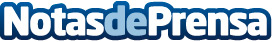 Grupo Agrotecnología afianza su internacionalización reforzando su estrategia "Residuo Cero"Grupo Agrotecnología, pionera en la estrategia de Residuo Cero, se posiciona entre los diez primeros puestos del ranking de empresas mundiales de productos biológicos, según la consultora internacional especializada más prestigia del sector. La eficacia, eficiencia y rentabilidad de sus productos, claves en su consolidación internacional y garantes del nuevo paradigma de agricultura innovadora y sostenibleDatos de contacto:Francisco Trejo Jiménez639334787Nota de prensa publicada en: https://www.notasdeprensa.es/grupo-agrotecnologia-afianza-su Categorias: Internacional Nacional Ecología Industria Alimentaria Consumo Jardín/Terraza Innovación Tecnológica Biología http://www.notasdeprensa.es